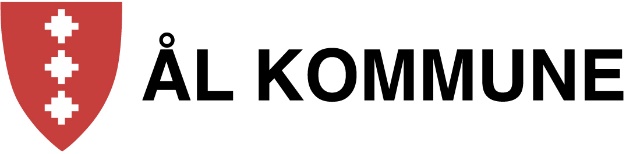 				Søknadsskjema FølgjebevisSøkjer sitt namn: ______________________________________________________Søkjar si adresse: ___________________________________ Postnr. ________ Poststad:_________Personnummer: ____________________________Telefon: ____________________________ Telefon arbeid/skule:_____________________________Stad: _________________             Dato:___________________________________________________________________________________________Underskrift frå søkjar, eller den som opptrer på vegne av søkjar (evt. Fullmektig/verge)Legg ved eitt passfoto og legeerklæringSøknad sendast til: Ål kommune, Torget 1, 3570 ÅlSøknaden vert:    Innvilga				AvslåttUnderskrift frå Ål kommune: _____________________________________________